基本信息基本信息 更新时间：2024-05-15 11:58  更新时间：2024-05-15 11:58  更新时间：2024-05-15 11:58  更新时间：2024-05-15 11:58 姓    名姓    名牧通用户2123牧通用户2123年    龄22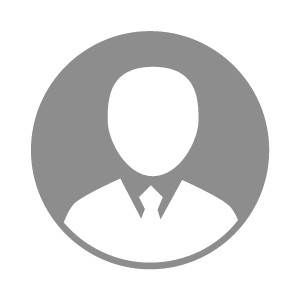 电    话电    话下载后可见下载后可见毕业院校海南职业技术学院邮    箱邮    箱下载后可见下载后可见学    历大专住    址住    址湖南省湖南省期望月薪5000-10000求职意向求职意向实验员,宠物美容师助理,宠物医生助理实验员,宠物美容师助理,宠物医生助理实验员,宠物美容师助理,宠物医生助理实验员,宠物美容师助理,宠物医生助理期望地区期望地区江西省|湖南省|湖北省江西省|湖南省|湖北省江西省|湖南省|湖北省江西省|湖南省|湖北省教育经历教育经历就读学校：海南职业技术学院 就读学校：海南职业技术学院 就读学校：海南职业技术学院 就读学校：海南职业技术学院 就读学校：海南职业技术学院 就读学校：海南职业技术学院 就读学校：海南职业技术学院 工作经历工作经历工作时间：2023-11-01-2023-11-30 工作时间：2023-11-01-2023-11-30 工作时间：2023-11-01-2023-11-30 工作时间：2023-11-01-2023-11-30 工作时间：2023-11-01-2023-11-30 工作时间：2023-11-01-2023-11-30 工作时间：2023-11-01-2023-11-30 自我评价自我评价本人在校期间绩点在3.25以上，有计算机二级证书和c1汽车驾驶证。自我评价踏实肯学，希望可以给一个机会。本人在校期间绩点在3.25以上，有计算机二级证书和c1汽车驾驶证。自我评价踏实肯学，希望可以给一个机会。本人在校期间绩点在3.25以上，有计算机二级证书和c1汽车驾驶证。自我评价踏实肯学，希望可以给一个机会。本人在校期间绩点在3.25以上，有计算机二级证书和c1汽车驾驶证。自我评价踏实肯学，希望可以给一个机会。本人在校期间绩点在3.25以上，有计算机二级证书和c1汽车驾驶证。自我评价踏实肯学，希望可以给一个机会。本人在校期间绩点在3.25以上，有计算机二级证书和c1汽车驾驶证。自我评价踏实肯学，希望可以给一个机会。本人在校期间绩点在3.25以上，有计算机二级证书和c1汽车驾驶证。自我评价踏实肯学，希望可以给一个机会。其他特长其他特长